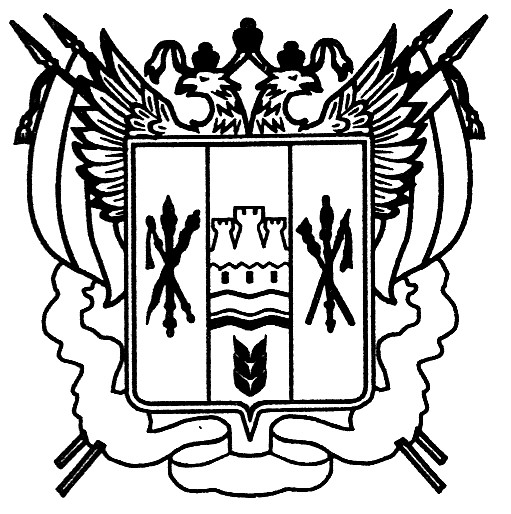 Российская ФедерацияРостовская областьЗаветинский районмуниципальное образование «Заветинское сельское поселение»Собрание депутатов Заветинского сельского поселенияР е ш е н и е              ПринятоСобранием депутатов                                                                       25.04. 2022 годаВ целях приведения Устава муниципального образования «Заветинское сельское поселение» в соответствие с федеральным и областным законодательством, в соответствии со статьей 44 Федерального закона от 06.10.2003 № 131-ФЗ «Об общих принципах организации местного самоуправления в Российской Федерации», статьей 25 Устава муниципального образования «Заветинское сельское поселение» Собрание депутатов Заветинского сельского поселенияРЕШИЛО:1. Внести в Устав муниципального образования «Заветинское  сельское поселение» следующие изменения:1) пункт 5 статьи 1 исключить: пункт 6 статьи 1 считать пунктом 5;          2) подпункт 31 пункта 1 статьи 2 изложить в новой редакции:«31) обеспечение выполнения работ, необходимых для создания искусственных земельных участков для нужд Заветинского  сельского поселения в соответствии с федеральным законом;»;3) Устав дополнить статьей 4.1, следующего содержания:    «Статья 4.1. Муниципальный контроль1. Органы местного самоуправления Заветинского  сельского поселения организуют и осуществляют муниципальный контроль за соблюдением требований, установленных муниципальными правовыми актами, принятыми по вопросам местного значения, а в случаях, если соответствующие виды контроля отнесены федеральными законами к полномочиям органов местного самоуправления, также муниципальный контроль за соблюдением требований, установленных федеральными законами, областными законами.2. Определение органов местного самоуправления Заветинского  сельского поселения, наделенных полномочиями по осуществлению муниципального контроля, установление их организационной структуры, полномочий, функций, порядка их деятельности и определение перечня должностных лиц указанных органов местного самоуправления и их полномочий осуществляются в соответствии с настоящим Уставом и муниципальными правовыми актами.  3. Вид муниципального контроля, в соответствии с частью 9 статьи 1 Федерального закона от 31 июля 2020 года № 248-ФЗ «О государственном контроле (надзоре) и муниципальном контроле в Российской Федерации», подлежит осуществлению при наличии в границах Заветинского  сельского поселения объектов соответствующего вида контроля.»;4) Устав дополнить статьей 13.1, следующего содержания: «Статья 13.1. Сход граждан1. В случаях, предусмотренных Федеральным законом «Об общих принципах организации местного самоуправления в Российской Федерации», областным законом по вопросам введения и использования средств самообложения граждан на территории населенного пункта (либо части его территории), входящего в состав Заветинского  сельского поселения, изменения границ Заветинского  сельского поселения, влекущего отнесение территории населенного пункта, входящего в его состав, к территории другого поселения, выдвижения кандидатуры старосты сельского населенного пункта, досрочного прекращения полномочий старосты в указанном населенном пункте (либо части его территории) проводится сход граждан.2. Сход граждан, предусмотренный настоящей статьей, правомочен при участии в нем более половины обладающих избирательным правом жителей населенного пункта (либо части его территории). В случае, если в населенном пункте отсутствует возможность одновременного совместного присутствия более половины обладающих избирательным правом жителей данного населенного пункта, сход граждан проводится поэтапно в срок, не превышающий одного месяца со дня принятия решения о проведении схода граждан. При этом лица, ранее принявшие участие в сходе граждан, на последующих этапах участия в голосовании не принимают. Решение схода граждан считается принятым, если за него проголосовало более половины участников схода граждан.3. Сход граждан, предусмотренный пунктом 43 части 1 статьи 251 Федерального закона «Об общих принципах организации местного самоуправления в Российской Федерации», может созываться Собранием депутатов Заветинского  сельского поселения по инициативе группы жителей соответствующей части территории населенного пункта численностью не менее 10 человек.Критерии определения границ части территории населенного пункта, входящего в состав Заветинского  сельского поселения, на которой может проводиться сход граждан по вопросу введения и использования средств самообложения граждан, устанавливаются областным законом.»;5) подпункт 31 пункта 1 статьи 34 изложить в новой редакции:      «31) обеспечивает выполнение работ, необходимых для создания искусственных земельных участков для нужд Заветинского  сельского поселения в соответствии с федеральным законом;»;6) пункт 8 статьи 36 изложить в новой редакции:«8. Председатель Собрания депутатов – глава Заветинского  сельского поселения не может быть депутатом Государственной Думы Федерального Собрания Российской Федерации, сенатором Российской Федерации, депутатом законодательных (представительных) органов государственной власти субъектов Российской Федерации, занимать иные государственные должности Российской Федерации, государственные должности субъектов Российской Федерации, а также должности государственной гражданской службы и должности муниципальной службы, если иное не предусмотрено федеральными законами.»;7) пункт 1 статьи 51 изложить в новой редакции:«1. Проекты муниципальных правовых актов могут вноситься депутатами Собрания депутатов Заветинского  сельского поселения, председателем Собрания депутатов - главой Заветинского  сельского поселения, главой Администрации Заветинского  сельского поселения, иными должностными лицами местного самоуправления, органами местного самоуправления Заветинского района, органами государственной власти Ростовской области, органами территориального общественного самоуправления, инициативными группами граждан, прокурором Заветинского района Ростовской области, старостой сельского населенного пункта.»;8) подпункт 1 пункта 6 статьи 52 изложить в новой редакции:«1) Устава муниципального образования «Заветинское сельское поселение», муниципального правового акта о внесении в него изменений и дополнений – в течение 7 дней со дня поступления из территориального органа уполномоченного федерального органа исполнительной власти в сфере регистрации уставов муниципальных образований уведомления о включении сведений об Уставе муниципального образования «Заветинское сельское поселение», муниципальном правовом акте о внесении изменений и дополнений в Устав муниципального образования «Заветинское сельское поселение» в государственный реестр уставов муниципальных образований субъекта Российской Федерации, предусмотренного частью 6 статьи 4 Федерального закона от 21 июля 2005 года № 97-ФЗ «О государственной регистрации уставов муниципальных образований»;».2. Настоящее решение вступает в силу со дня его официального обнародования, произведенного после его государственной регистрации.Председатель Собрания депутатов -глава Заветинского сельского поселения                                      В.И. Решетников	с. Заветное  	25.04. 2022 года	№ 26О внесении изменений и дополнений в Устав  муниципального образования «Заветинское сельское поселение»